15 мая 202015 мая 202015 мая 202015 мая 202015 мая 2020ПредметТЕМАПараграф в учебникеКлассная работаСсылка на видео урокДомашнее задание(№ заданий, вопросы)МатематикаПовторение.  Обыкновенные дроби.П.15,16,17, 18 повторить1. 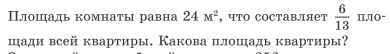 2. 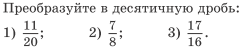 3. 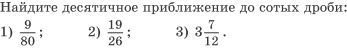 1. 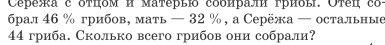 2. 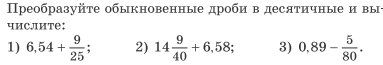 Русский языкР.р. №26.Сочинение-описание картины.https://www.youtube.com/watch?v=DfvIWsjfW4s https://www.youtube.com/watch?v=PF_JnZTfwtM Р.р. №26.Сочинение-описание картины А.И.Куинджи «Берёзовая  роща» Упр.№591,592.Дописать сочинение.БиологияСезонные изменения в природе и жизнедеятельности организмов§53 стр.132-133https://www.youtube.com/watch?time_continue=2&v=mYn6VLJk8ZU&feature=emb_logo Изучить теорию §53 стр.132-133.Заполнить таблицу